 АДМИНИСТРАЦИЯ 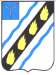 СОВЕТСКОГО МУНИЦИПАЛЬНОГО РАЙОНА  САРАТОВСКОЙ ОБЛАСТИ ПО С Т А Н О В Л Е Н И Е	 от  30.03.2012      №  225 р.п.Степное Об утверждении Положения о порядке формирования и ведения Реестра земельных участков, находящихся в собственности Советского  муниципального района Саратовской области  целях обеспечения единой системы учета и управления земельными участками,  находящимися  в  собственности  Советского  муниципального района,  совершенствования  механизмов  управления  и  распоряжения  ими,  в соответствии  с  Гражданским  кодексом  Российской  Федерации,  Земельным кодексом Российской Федерации, Федеральным законом от 06 октября 2003 года №131-ФЗ «Об общих принципах организации местного самоуправления в Российской Федерации», руководствуясь Уставом Советского муниципального района, администрация Советского муниципального района ПОСТАНОВЛЯЕТ:   Утвердить  Положение  о  порядке  формирования  и  ведения  Реестра земельных  участков,  находящихся  в  собственности  Советского муниципального района Саратовской области, согласно приложению.   Настоящее постановление вступает в силу со дня подписания. Глава  администрации  Советского муниципального  района                                                                                  А.В. Стрельников Смирнова С.В.  17 91 Приложение  к постановлению администрации Советского муниципального  района от    30.03.2012  №   225ПОЛОЖЕНИЕ  порядке формирования и ведения реестра земельных участков, находящихся в собственности Советского муниципального района Саратовской области  Общие положения 1.1.  Настоящее  Положение  устанавливает  правила  формирования  и ведения Реестра земельных участков, находящихся в собственности Советского муниципального района Саратовской области (далее - Реестр), и разработано в соответствии  с  Гражданским  кодексом  Российской  Федерации,  Земельным кодексом Российской Федерации, Федеральным законом от 06 октября 2003 года № 131-ФЗ «Об общих принципах организации местного самоуправления в Российской Федерации», Федеральным законом от 21 декабря 2001 года № 178- ФЗ  «О  приватизации  государственного  и  муниципального  имущества», Уставом Советского муниципального района.  1.2. Под Реестром понимается информационная система, представляющая собой базу данных, содержащую перечень земельных участков и сведения о них.  1.3.  Целями  создания  и  ведения  Реестра  является  обеспечение  единой системы учета земельных участков, находящихся в собственности Советского муниципального района, предоставление информационных услуг юридическим  физическим лицам.1.4. Собственником Реестра является Советский муниципальный район. Формирование  и  ведение  Реестра  осуществляется  отделом  по  управлению муниципальным  имуществом  и  землей  администрации  Советского муниципального района, который является реестродержателем.  1.5. В Реестр вносятся земельные участки, расположенные на территории Советского  муниципального  района,  а  так  же  за  пределами  Советского  муниципального  района,  находящиеся  в  собственности  Советского муниципального района Саратовской области.    Структура реестра 2.1.  Земельные  участки,  находящиеся  в  собственности  Советского муниципального района Саратовской области, подлежат учету в Реестре.  2.2. Реестр содержит следующие сведения о земельных участках:   правообладатель; кадастровый номер; категория земель; местоположение; разрешенное использование; площадь; ограничения (обременения) права; правоустанавливающие документы; правоудостоверяющие документы; иные сведения. Порядок формирования и ведения реестра 3.1.  Ведение  Реестра  осуществляется  в  электронном  виде  и предусматривает выполнение следующих процедур:  -формирование земельного участка и включение в Реестр; -внесение изменений в Реестр; -исключение земельного участка из Реестра.  3.2. Формирование Реестра производится на основании:   Федеральных законов РФ; Указов Президента РФ; постановлений Правительства РФ; Законов Саратовской области; постановлений Правительства Саратовской области; постановлений Саратовской областной Думы; постановлений администрации Советского муниципального района; договоров и других сделок;  свидетельства  о  праве  муниципальной  собственности  на  земельные участки;  вступивших в законную силу судебных актов; иных не противоречащих действующему законодательству основаниях. 3.3. Внесение изменений в Реестр производится в результате:    перехода  права  на  земельные  участки  (заключение,  изменение  и расторжение  договоров  аренды,  предоставление  в  постоянное  (бессрочное) пользование, безвозмездное срочное пользование, и пр.);   совершения иных не противоречащих действующему законодательству действий.  3.4.  Исключение  земельных  участков  из  Реестра  производится  на основании:    документов  подтверждающих  государственную  регистрацию прекращения прав;  вступивших в законную силу судебных актов; иных документов, подтверждающих прекращение прав. Права и обязанности реестродержателя 4.1. Реестродержатель обеспечивает формирование и ведение Реестра.  4.2. Реестродержатель пользуется и владеет базой данных Реестра, а также распоряжается ею в пределах, установленных настоящим Положением.  4.3. Реестродержатель вправе запрашивать у организаций, независимо от их  организационно-правовой  формы,  у  органов  государственной  власти, органов  местного  самоуправления,  физических  лиц  -  информацию, необходимую для формирования и ведения Реестра.  4.4. Реестродержатель осуществляет контроль за достоверностью данных  земельных участках, включенных в Реестр, несет ответственность за полноту сохранение базы данных Реестра. Предоставление информации 5.1.  Информация  о  земельных  участках,  содержащаяся  в  Реестре, предоставляется  реестродержателем  любым  заинтересованным  лицам  в порядке, установленном настоящим Положением.  5.2.  Информация  о  земельных  участках  предоставляется реестродержателем  по  запросу  органов  государственной  власти,  органов местного  самоуправления,  правоохранительных  органов,  судов  по находящимся  в  производстве  уголовным  и  гражданским  делам,  адвокатов, нотариусов.  5.3. Информация о земельных участках иным лицам предоставляется по письменному  заявлению  при  предъявлении  физическим  лицом  документа, удостоверяющего личность, а уполномоченным представителям юридического лица  -  документов,  подтверждающих  регистрацию  юридического  лица,  и надлежащим образом оформленной доверенности.  5.4.  Информация  о  земельных  участках  может  предоставляться  в  виде выписки из Реестра, содержащей полные сведения о нем, либо в виде справки, содержащей только те сведения, которые запрошены заявителем, либо в виде справки об отсутствии земельного участка в Реестре.   5.5. Информация о земельных участках (или мотивированное решение об отказе в ее предоставлении) сообщается в месячный срок с момента получения обращения.   Заключительные положения 6.1.  Реестр  может  быть  расширен,  порядок  и  основания  включения  и исключения отдельных земельных участков, а так же внесение изменений о них может  быть  установлен  постановлением  администрации  Советского муниципального района.  6.2.  Ликвидация  Реестра  осуществляется  по  основаниям  и  в  порядке, предусмотренном действующим законодательством.  Верно:    председатель комитета по делопроизводству, организационной   контрольно-кадровой работе                        С.В. Байрак 